Домашняя работа учени___ 7____ класса_____________________________________СИЛА ТРЕНИЯЗадание 1.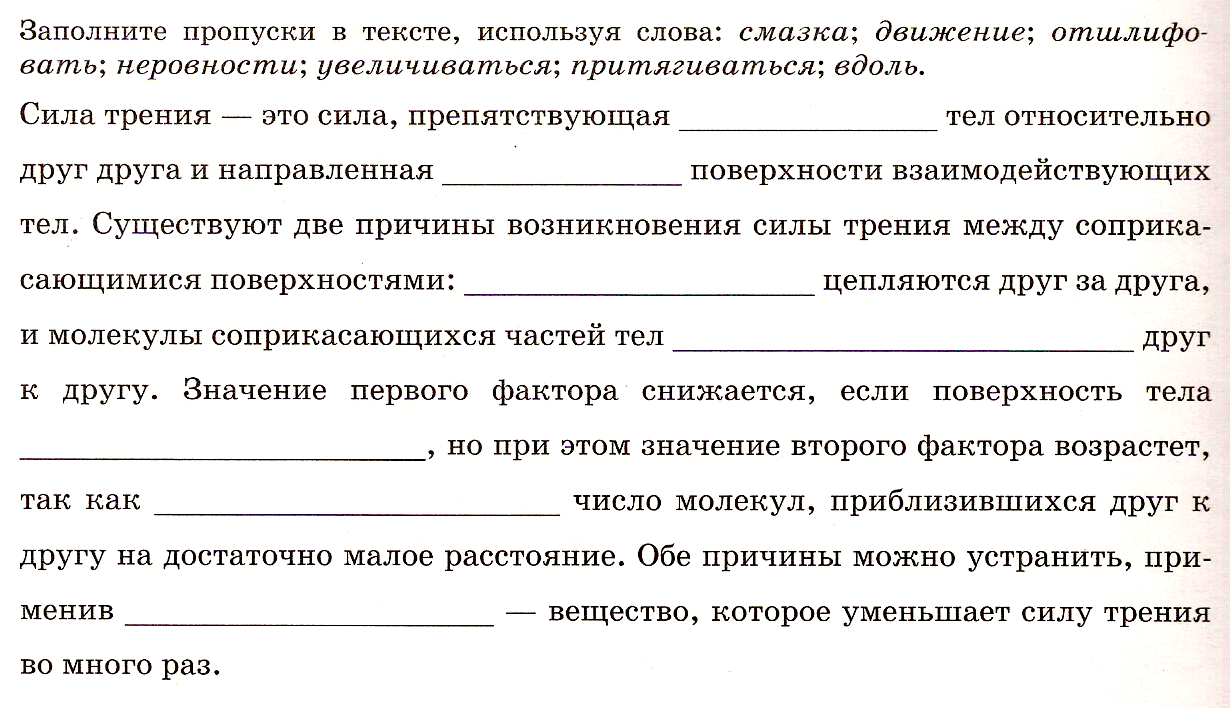 Задание 2.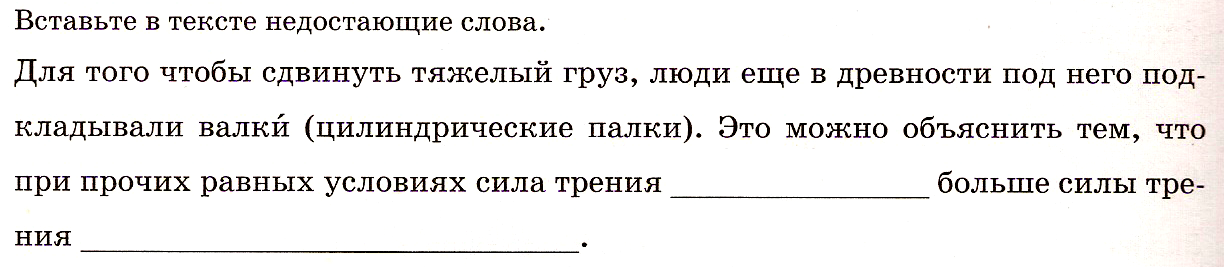 Задание 3.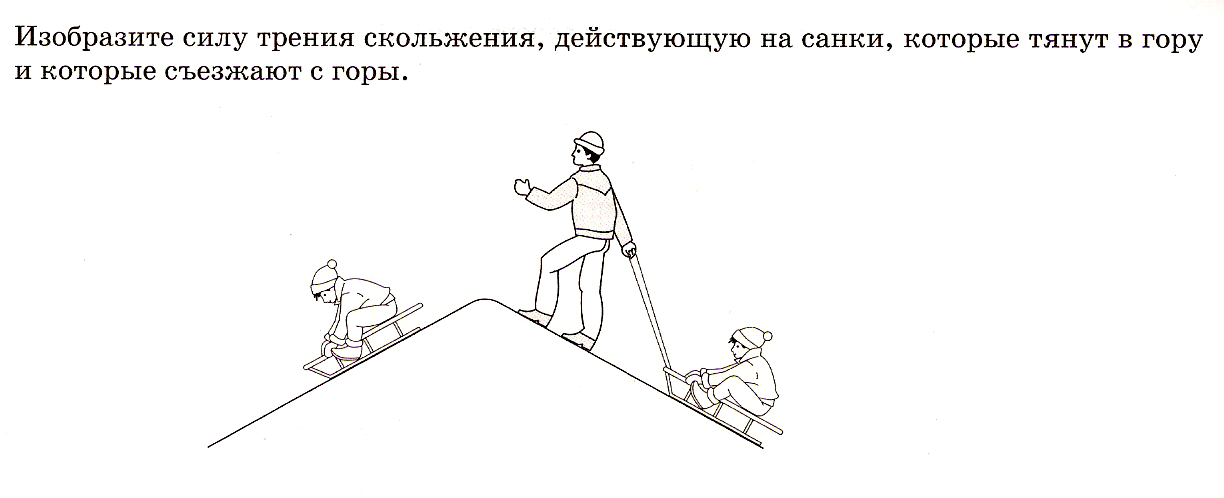 